№ п/пНаименование товара, работ, услугЕд. изм.Кол-воТехнические, функциональные характеристикиТехнические, функциональные характеристики№ п/пНаименование товара, работ, услугЕд. изм.Кол-воПоказатель (наименование комплектующего, технического параметра и т.п.)Описание, значение1.ДОУ 5.04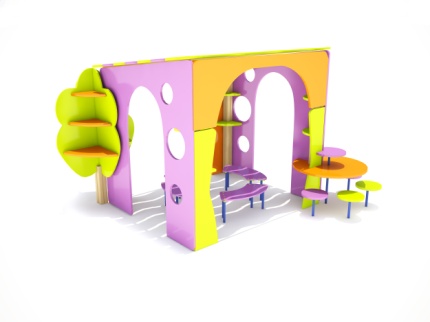 шт.11.ДОУ 5.04шт.1Высота  (мм) 2000(± 10мм)1.ДОУ 5.04шт.1Длина  (мм)3200(± 10мм)1.ДОУ 5.04шт.1Ширина  (мм) 3450(± 10мм)1.ДОУ 5.04шт.1Применяемые материалы Применяемые материалы 1.ДОУ 5.04шт.1СтолбыВ кол-ве 7 шт. клееного деревянного  бруса, сечением не менее 100х100 мм и имеющими скругленный профиль с канавкой  посередине. Сверху столбы должны заканчиваться пластиковой  заглушкой синего цвета в форме четырехгранной усеченной пирамиды.Снизу столбы должны оканчиваться металлическими оцинкованными  подпятниками выполненным из листовой стали толщиной не менее 4мм и трубы диаметром не менее 42мм и толщиной стенки 3.5мм, подпятник должен заканчиваться монтажным круглым фланцем, выполненным из стали толщиной не менее 3мм, которые бетонируются в землю.1.ДОУ 5.04шт.1ПерекладинаВ кол-ве 24 шт. должна быть выполнена  из металлической трубы диметром не менее 33 мм и толщиной стенки 3.5мм с двумя штампованными ушками, выполненными из листовой стали толщиной не менее 4мм, под 4 самореза.1.ДОУ 5.04шт.1Боковые стенкиВ кол-ве 10 шт. выполнены из фанеры толщиной не менее 24 мм.1.ДОУ 5.04шт.1СтоликиВ кол-ве 2 шт. должны быть выполнены из влагостойкой фанеры марки ФСФ сорт не ниже 2/2 и толщиной не менее 24 мм, опирающиеся на закладные элементы диаметром не менее 32 мм.1.ДОУ 5.04шт.1СкамейкиВ кол-ве 8 шт, должны быть выполнено из влагостойкой фанеры марки ФСФ сорт не ниже 2/2 и толщиной не менее 24 мм. Опирающиеся на закладные элементы диаметром не менее 32 мм.1.ДОУ 5.04шт.1ПолочкиВ кол-ве 17 шт. должны быть выполнены из влагостойкой фанеры марки ФСФ сорт не ниже 2/2 и толщиной не менее 24 мм.1.ДОУ 5.04шт.1Крыша реечнаяВ кол-ве 7 шт. должны быть выполнены из влагостойкой фанеры марки ФСФ сорт не ниже 2/2 и толщиной не менее 24 мм и должны иметь волнообразную форму.1.ДОУ 5.04шт.1Дерево-кронаВ кол-ве 2 шт. должно быть выполнено из влагостойкой фанеры марки ФСФ сорт не ниже 2/2 и толщиной не менее 24 мм и должно иметь форму кроны дерева с волнообразной кромкой.1.ДОУ 5.04шт.1МатериалыКлееный деревянный брус  и деревянные бруски должны быть выполнены из сосновой древесины, подвергнуты специальной обработке и сушке до мебельной влажности 7-10%, тщательно отшлифованы  со всех сторон и покрашены в заводских условиях профессиональными двух компонентными красками. Влагостойкая фанера должна быть  марки ФСФ сорт не ниже 2/2, все углы фанеры должны быть закругленными, радиус не менее 20мм, ГОСТ Р 52169-2012 и окрашенная двухкомпонентной краской, специально предназначенной для применения на детских площадках, стойкой к сложным погодным условиям, истиранию, устойчивой к воздействию ультрафиолета и влаги. Металл покрашен полимерной порошковой краской. Заглушки пластиковые, цветные. Все метизы оцинкованы.1.ДОУ 5.04шт.1ОписаниеДОУ 5.04 предназначен для организации занятий с детьми в летний период, с группой детей или по  подгруппам. Скамейки внутри беседки позволяют удобно разместить подгруппу детей  при организации бесед, чтения художественной литературы, занятий с педагогом-психологом. Беседка многофункциональна, в ней удачно сочетаются полки для размещения пособий, книг, иллюстраций,  столы различных размеров для рисования, упражнений для развития мелкой моторики рук. Крыша беседки выполнена из специальных  волнообразных  панелей, расположенных   на расстоянии друг от друга для естественного освещения и дополнительной вентиляции для размещения пособий для дыхательной гимнастики. Сквозные отверстия разного диаметра и горизонтальные прорези носят не только декоративный характер, но могут использоваться для оформления выставок детских работ. Отсутствие стенок делает доступным для детей каждый из предметов. Дизайн скамеек (округлые конструктивные линии) создают мягкую доброжелательную атмосферу для восприятия.